МКОУ Кантемировская оошИнтегрированное занятие в области познания окружающего нас мираТема: «Как звери зимуют»Старшая группаВоспитатель Бабаева Любовь Анатольевна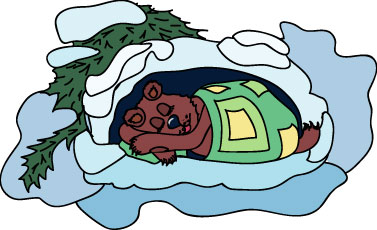 2016г.Цель: Учить детей различать следы животных.        Воспитывать любовь к животным ,стремление помочь им в трудных условиях.        Развивать  знание о следах диких животных, любознательностьСловарная работа: мышкует, воспитывают, защищаются, добыча. Предварительная работа: чтение рассказов из книги В. Бланки «Лесная газета» Материал: иллюстрации с изображением диких животных, мягкие игрушки животных. следы животных, дидактическая игра «Запасы белочки »,  маска для белочки,. мультимедийный проектор. Обучающие: формировать представления о жизни животных зимой  в лесу.Образовательные области: познание, коммуникация. Ход занятия Воспитатель. Здравствуйте, ребята, сегодня мы с вами совершим увлекательное путешествие в лес.А в какой лес мы с вами пойдем, вы поймете, послушав строки из  стихотворения А.С. ПушкинаВот север, тучи нагоняя,Дохнул, завыл – и вот самаИдет волшебница зима! Воспитатель. Так  в какой же лес мы с вами отправимся?(ответы детей)— Правильно, мы с вами отправимся в зимний лес. А как вы думаете, животные и птицы в лесу  рады проказам матушки-зимы? (ответы детей.)— Застыл зимний заснеженный лес, будто заколдовала его злая чародейка зима. Кажется, никто не живет в лесу. Тишина. Но это не так, и если хорошо приглядеться, на снегу можно увидеть расписные узоры разных следов. А если есть следы, значит, их кто-то оставил. Кто умеет разбираться в следах, сразу определит, какие животные здесь были, что делали, чем питались, кто за ними охотился. Мы с вами тоже отправимся по следам и посмотрим, кто их оставил и как зимуют животные и птицы в лесу.Но пойдем мы не с пустыми руками, а с гостинцами для зверушек, вдруг кого встретим? ( дети берут корзину с шишками, грибами, морковью, семечками, желудями и т. д)А вот и первые следы! Чьи они? Давайте посмотрим, куда они нас приведут.    Дети вместе с воспитателем двигаются по следам до пенька, где лежит картинка с изображением зайца Воспитатель. Кто это? Ребята,  а  легко ли зайчику зимой в лесу?(ответы детей.)  — Зимой зайцы кормятся по ночам корой деревьев. За ночь зайцы прокладывают по снегу глубокий видный след. Если бы заяц ходил просто и прямо, то поутру его сейчас же нашли бы по следу и поймали. Но трусость спасает его. Проскачет вперед, испугается чего-нибудь – и со всего размаха прыгнет в сторону и поскачет прочь. Опять стукнет что-нибудь – опять испугался и побежал в другую сторону. Когда охотники разбирают следы зайца, удивляются  его хитрости, а заяц и не думал хитрить, он просто всего боится.Оставим ему на пенёчке морковку, прибежит- обрадуется угощению. Воспитатель. Ребята, давайте попробуем попрыгать как зайцы и запутать свои следы, чтобы никто нас не нашел.Физкультурная  минуткаЗайка серенький сидит И ушами шевелит.Зайке холодно сидетьНадо лапочки согреть.Надо лапочки согреть.Зайке холодно стоятьНадо зайке поскакать (Дети прыгают с продвижением вперед)Кто-то зайку напугал…Зайка прыг… И убежал! ( Дети прыгают, запутывая « следы») Воспитатель — А вот еще чьи- то следы. Давайте пройдем по ним и посмотрим, чьи они. Кто это? ( На дереве сидит белочка.)— А кто из вас знает, как белочка зимует? (ответы детей.)— Белочка не боится зимы. Щедрая осень подарила ей новую шубку, которая, так же как и зайцу, помогает ей маскироваться. Весь лес в снегу, спрятались под снегом травы, семена, плоды, корни растений, нет в лесу орехов и шишек, грибов и плодов, но белочка не волнуется, так как у нее отменная память. Она запоминает, где делала свои кладки с осени и какое расстояние между ними. Можно только позавидовать памяти этого зверька. А когда наступают трескучие морозы, вьюги, метели, белку не видно. Она, свернувшись клубочком, может спать несколько суток.— А теперь я предлагаю вам поиграть в игру « Запасы белочки».Ход игры:Выбирается белочка ,надевает маску. Остальные достают из корзинки по одному угощению для зверей, а белочка выбирает только свои припасы по команде «Скоро зима, пора делать запасы»  Воспитатель. Ну что ж, пора двигаться дальше. Вот следующие следы. Посмотрите какие. Интересно, чьи они. Кто это (ответы детей)Правильно, это лиса. А как проводит зиму лиса?(ответ детей)— А вы знаете, что в сильный мороз лиса прикрывает нос своим пушистым хвостом, чтобы он не замерз.— Лиса очень умное, хитрое животное. Лиса обнюхивает снег, ищет норки мышиные. Так мышами в основном и кормится всю зиму. Лиса запасов не делает, голодно бывает ей порой. Лиса, так же как и волк всю зиму рыщет по лесу в поисках пищи..— А вот как же волки готовятся к долгой, суровой, холодной зиме? Чем они питаются? (ответы детей).— Волков называют санитарами леса потому, что они уничтожают слабых, больных животных.Хорошо, что следов волка не видно, видно не пробегал он здесь. Думаю, не хотели бы мы с ним встретиться.Оставим лисичке 2 рыбки, думаю она с волком поделится.(Достают из корзины 2 рыбки) Воспитатель. Ну что ж, продолжим наш путь.  А здесь еще чьи-то следы. Давайте посмотрим, кому они принадлежат, рассмотрим их. След копыта на снегу.— Кто это? (ответ детей.)— Правильно ,это лось. А как зимуют лоси? (ответ детей.)— Да, лоси тоже не делают запасов, поэтому им приходиться тяжело зимой, они с трудом пробираются сквозь заснеженную чащу, по снегу, в поисках корма: раскапывают под снегом сухую траву, объедают тонкие ветки с кустарников и деревьев. Положим на пенёчек сенца, каштан, желуди) Игра « Угадай, чей след» (На полу разложены следы 5 животных. Надо определить какой  след кому принадлежит и  какой –незнакомый) Давайте продолжим  наше путешествие. Здесь еще чьи-то следы.— Кто это? (ответы детей.) Воспитатель. Правильно, это птицы. Трудно живется птицам в зимнем лесу. Старается они в холодные и лютые морозы поближе к жилью человека прилететь, подкормиться.(Посыпаем на проталинке зернышек для птиц)Игра «Кого не встретишь зимой?»   Ребята, посмотрите какой сугроб не обычный. Что это может быть? Может чью то норку снежком присыпало? Кто смелый- может заглянуть.(В норке спит ёжик, а рядом с ним лист бумаги. Достаем его и читаем:На листике 3 задачки  и запись «Задание на дом». Видно ёжик не успел справиться с заданием в лесной школе, в спячку на зиму залёг. Проснётся, а учитель с него спросит, вот и положил рядышком , что б не забыть условия задач. А давайте ка проверим свои знания, сможем ли мы справиться  с заданиями  для зверушек из лесной школы?Математические задачки:К серой цапле на урок 
Прилетело семь сорок. 
И из них лишь три сороки 
Приготовили уроки. 
Сколько лодырей-сорок 
Прилетело на урок?(4) Три яблока из садаЕжик притащил.Самое румяноеБелке подарил.С радостью подарокПолучила Белка.Сосчитайте яблокиУ ежа в тарелке!(2)Как под ёлкой встали в круг, Зайка, белка и барсук.Встали ёжик и енотЛось кабан, лиса и кот.А последним встал медведь,Сколько всех зверей? Ответь! (10)Воспитатель: Молодцы ребята! Оставим ёжику грибочек на завтрак.  Проснётся, отведает!             ( кладут грибок к норке)— А теперь давайте минуточку отдохнём на этой полянке, ведь путь был длинный. Удобно располагайтесь на пенёчках.Дети садятся на пенёчки Воспитатель.  Посмотрите, пожалуйста, на экран. Что это за сугроб в лесу? Кто догадался, что это ?(ответ детей) (СЛАЙД «Животные, которые впадают в спячку»)(с21 по 29)— Конечно, это берлога медведя. Медведь завалился спать до самой весны. За зиму он ни разу не проснется, с боку на бок не перевернется.Чем сильнее морозы, тем крепче спит медведь. А какие еще животные спят зимой?(ответ детей)— Правильно это ежики, суслики, еноты, барсуки, сурки. Показ слайдов с изображением животных, впадающих в спячку.Я уверена, что вы знаете много загадок и любите их разгадывать. А готовы загадать друг дружке? (Дети по очереди загадывают загадки)Загадки Кто по веткам ловко скачет И взлетает на дубы?Кто в дупле орехи прячет,Сушит на зиму грибы.(Белка) Хитрая плутовка, рыжая головка,Хвост пушистый- краса!А зовут ее …(Лиса) У косого нет берлоги, 
Не нужна ему нора.
От врагов спасают ноги, 
А от голода – кора.(Заяц) Трав копытами касаясь,
Ходит по лесу красавец, 
Ходит смело и легко,
Рога раскинув широко.(Лось) Кто в лесу огромней всех?Кто богатый носит мех?Кто в берлоге до весныДнем и ночью смотрит сны(Медведь)Хищник-ворище
Ночами рыщет,
Добычу ищет,
Зубами — щелк...
Кто это? ( Волк) Воспитатель. Трудно зверям и птицам зимой в лесу. А кто из вас знает, как можно помочь животным? (ответ детей)— Верно, люди подкармливают голодных животных как мы сегодня. Раскладывают сено для лосей, соль для кабанов, шишки и желуди для белок, развешивают кормушки для птиц.(СЛАЙДЫ 30-33)Воспитатель:  А теперь я предлагаю пройти в лесную школу, занять места и закрепить наши знания о жизни животных. На столах картинки  с изображением животных. Ваша задача нарисовать им жилища. Итак , кто где живёт? (Звучит музыка, дети рисуют  ). Работы выставляются на наборное полотно.Итог занятия:— Вот и закончилось наше путешествие. Где мы с вами сегодня побывали? Понравилось ли вам путешествие ?— Что мы видели в зимнем лесу? Давайте посмотрим на экран и еще раз вспомним, следы каких животных и птиц видели. (СЛАЙДЫ 1-20)— Сегодня мне было очень приятно с вами работать и в память о нашей встрече я хотела бы вам подарить фотографии следов различных животных. Надеюсь, вы с ними как следует ознакомитесь и станете настоящими следопытами.